Pubblicato il 17/04/2018N. 01685/2018 REG.PROV.CAU.N. 01621/2018 REG.RIC.           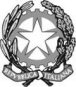 REPUBBLICA ITALIANAIl Consiglio di Statoin sede giurisdizionale (Sezione Quinta)ha pronunciato la presenteORDINANZAsul ricorso numero di registro generale 1621 del 2018, proposto da Automobile Club D'Italia - Aci, in persona del legale rappresentante pro tempore, rappresentato e difeso dagli avvocati Aristide Police, Francesco Guarino, con domicilio digitale come da PEC da Registri di Giustizia e domicilio eletto presso lo studio Aristide Police in Roma, via di Villa Sacchetti 11; controSocietà Consortile per Azioni Sermetra, in persona del legale rappresentante pro tempore, rappresentato e difeso dagli avvocati Andreina Degli Esposti, Giorgio Tarabini, Riccardo Esposito, con domicilio digitale come da PEC da Registri di Giustizia e domicilio eletto presso lo studio Andreina Degli Esposti in Roma, via Caccini, n. 1; 
Agenzia Ardeatina Roma 70 S.r.l. non costituito in giudizio; nei confrontiMinistero delle Infrastrutture e dei Trasporti non costituito in giudizio; per la riformadella sentenza del Tribunale Amministrativo Regionale per il Lazio (Sezione Terza) n. 12120/2017, resa tra le parti, concernente Per quanto riguarda il ricorso introduttivo: annullamento, previa sospensione, della lettera circolare n. 005/0004898/16 in data 8 giugno 2016 diffusa dall'Automobile Club d'Italia ai propri Dirigenti Responsabili, ai Direttori Compartimentali e ai Direttori Responsabili degli Automobile Club e del relativo allegato denominato "Istruzioni operative", avente ad oggetto "Digitalizzazione processi PRA - Avvio della FASE 2", nonché di ogni altro atto presupposto, conseguente o comunque connesso.Per quanto riguarda il ricorso incidentale presentato da SOCIETÀ CONSORTILE PER AZIONI SERMETRA il 23\3\2018 : Rigetto dell'appello proposto da ACI avverso la sentenza n. 12120/2017 resa dal T.A.R. Lazio, Sezione III-quater pubblicata il 7 dicembre 2017; in via incidentale ed occorrendo, in parziale riforma della sentenza n. 12120/2017, annullamento integrale della circolare n. 055/007641/2015 del 28 settembre 2015 con la quale ACI ha dettato “Istruzioni di servizio – Progetto Semplific@uto – Introduzione dal 5 ottobre 2015 del Certificato di proprietà digitale CDPD – Nuove istruzioni di servizio”.Visti il ricorso in appello e i relativi allegati;Visto l'art. 98 cod. proc. amm.;Visto l'atto di costituzione in giudizio di Società Consortile per Azioni Sermetra;Visti tutti gli atti della causa;Vista la domanda di sospensione dell'efficacia della sentenza del Tribunale amministrativo regionale di accoglimento del ricorso di primo grado, presentata in via incidentale dalla parte appellante;Relatore nella camera di consiglio del giorno 12 aprile 2018 il Cons. Giovanni Grasso e uditi per le parti gli avvocati Police Aristide, Giustiniani Marco, Borra Maurizio Camillo e Tarabini Giorgio;CONSIDERATO che la materia del contendere vada affrontata, per la sua complessità e tecnicità, nella congrua sede di merito;RITENUTO che, nelle more, le ventilate ragioni di pregiudizio meritino di essere salvaguardate mercé la sospensione dell’efficacia della sentenza impugnata;RITENUTO che le spese della fase cautelare possano essere integralmente compensate tra le parti costituite;P.Q.M.Il Consiglio di Stato in sede giurisdizionale (Sezione Quinta), così provvede: a) accoglie l'istanza cautelare e, per l'effetto, sospende l'esecutività della sentenza impugnata; b) fissa, per la trattazione nel merito della controversia, la pubblica udienza del 19 luglio 2018; c) compensa, tra le parti costituite, le spese della fase cautelare.La presente ordinanza sarà eseguita dall'Amministrazione ed è depositata presso la segreteria della Sezione che provvederà a darne comunicazione alle parti.Così deciso in Roma nella camera di consiglio del giorno 12 aprile 2018 con l'intervento dei magistrati:Carlo Saltelli, PresidenteRoberto Giovagnoli, ConsigliereAngela Rotondano, ConsigliereStefano Fantini, ConsigliereGiovanni Grasso, Consigliere, EstensoreIL SEGRETARIOL'ESTENSOREIL PRESIDENTEGiovanni GrassoCarlo Saltelli